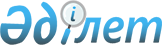 О внесении дополнения в постановление акимата Павлодарской области от 26 августа 2014 года № 277/8 "Об утверждении Положения о государственном учреждении "Аппарат акима Павлодарской области"
					
			Утративший силу
			
			
		
					Постановление акимата Павлодарской области от 07 июля 2015 года № 199/7. Зарегистрировано Департаментом юстиции Павлодарской области 24 июля 2015 года № 4625. Утратило силу постановлением акимата Павлодарской области от 16 ноября 2017 года № 359/6 (вводится в действие по истечении десяти календарных дней после дня его первого официального опубликования)
      Сноска. Утратило силу постановлением акимата Павлодарской области от 16.11.2017 № 359/6 (вводится в действие по истечении десяти календарных дней после дня его первого официального опубликования).
      В соответствии с Законом Республики Казахстан от 23 января 2001 года "О местном государственном управлении и самоуправлении в Республике Казахстан", Законом Республики Казахстан от 1 марта 2011 года "О государственном имуществе", Указом Президента Республики Казахстан от 29 октября 2012 года № 410 "Об утверждении Типового положения государственного органа Республики Казахстан", акимат Павлодарской области ПОСТАНОВЛЯЕТ:
      1. Внести в постановление акимата Павлодарской области от 26 августа 2014 года № 277/8 "Об утверждении Положения о государственном учреждении "Аппарат акима Павлодарской области" (зарегистрировано в Реестре государственной регистрации нормативных правовых актов за № 4003, опубликовано 13 сентября 2014 года в газетах "Звезда Прииртышья", "Сарыарқа самалы") следующее дополнение:
      в Положении о государственном учреждении "Аппарат акима Павлодарской области", утвержденном указанным постановлением:
      перечень организаций, находящихся в ведении государственного учреждения "Аппарат акима Павлодарской области" дополнить строкой 6) следующего содержания:
      "6) Коммунальное государственное учреждение "Қоғамдық келісім" аппарата акима Павлодарской области.".
      2. Государственному учреждению "Аппарат акима Павлодарской области" в установленном законодательством порядке обеспечить:
      государственную регистрацию настоящего постановления в территориальном органе юстиции;
      в течение десяти календарных дней после государственной регистрации настоящего постановления в территориальном органе юстиции направление на официальное опубликование в средствах массовой информации и информационно-правовой системе "Әділет";
      размещение настоящего постановления на интернет-ресурсе акимата Павлодарской области.
      3. Контроль за выполнением настоящего постановления возложить на руководителя аппарата акима области Уразгулова Р. К.
      4. Настоящее постановление вводится в действие со дня его первого официального опубликования.
					© 2012. РГП на ПХВ «Институт законодательства и правовой информации Республики Казахстан» Министерства юстиции Республики Казахстан
				
      Аким области

К. Бозумбаев
